Схема № 44 границ территории, прилегающей к автовокзалу  по адресу: Ленинградская область,  г. Сланцы, ул. Баранова, д. 1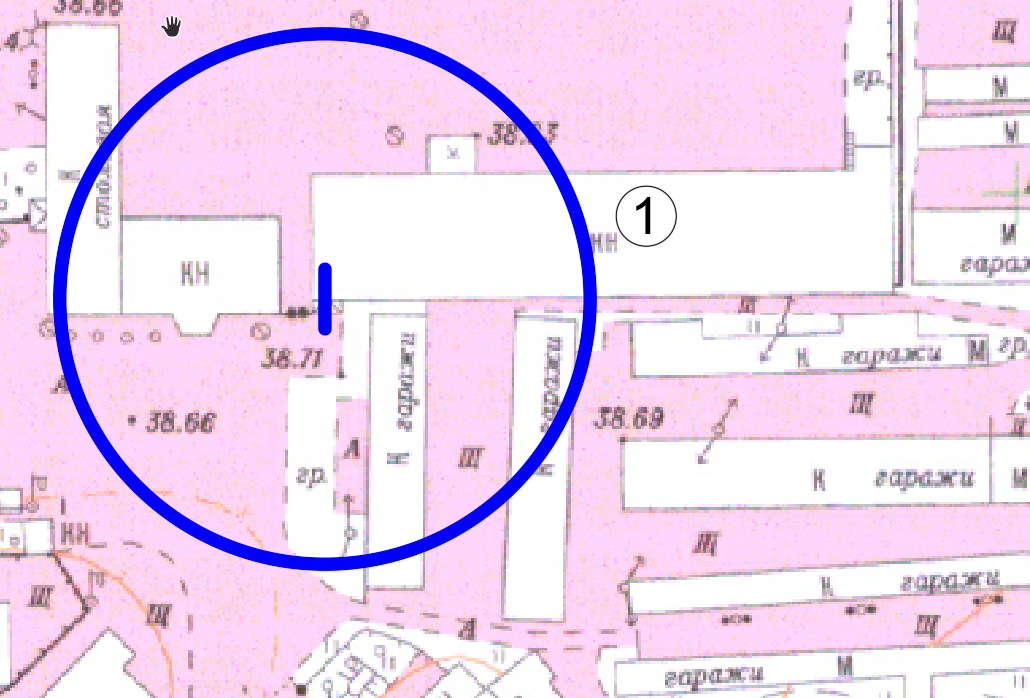 Радиус, определяющий границу территории, прилегающей к объекту, на которой не допускается розничная торговля алкогольной продукции, составляет 50 м.Условные обозначения:Вход для посетителей в объект и/или обособленную территориюГраница территории, прилегающей к объекту, на которой не допускается розничная торговля алкогольной продукции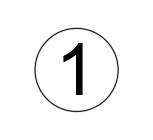 Автовокзал